FORMULÁRIO DE INSCRIÇÃO – EDITAL COMSEL NO 1/20221.DADOS DO CANDIDATO2.VAGA SOLICITADA3.TITULAÇÃOData:____/____/2022.                    Assinatura:_______________________________                                                 UNIVERSIDADE DE PASSO FUNDOComissão de Seleção Docente -  COMSEL Campus Universitário – Bairro São JoséPasso Fundo – RS – CEP 99052-900Fone (54) 3316-8104www.selecaodocente.upf.br E-mail: comsel@upf.br Nome do candidato:Identidade:                                                  CPF:Endereço para correspondência:Telefone para contato:            E-mail:Código da Vaga:                                 Curso:Unidade:Código da área do CNPq:Ano de conclusãoGraduação:Instituição:Especialização:Instituição:Mestrado:Instituição:Doutorado:Instituição:Pós-doutorado:Instituição: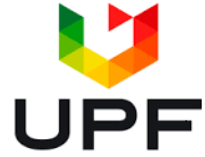 